Zastupiteľstvo Bratislavského samosprávneho kraja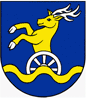 Všeobecne záväzné nariadenie Bratislavského samosprávneho krajač. 8 / 2014zo dňa 24. 10. 2014o určení počtu tried prvého ročníka stredných škôl financovaných zo štátneho rozpočtu v územnej pôsobnosti Bratislavského samosprávneho kraja pre prijímacie konanie na školský rok 2015/2016Bratislavaoktóber 2014Všeobecne záväzné nariadenie Bratislavského samosprávneho kraja č.  8 / 2014zo dňa 24. októbra  2014o  určení počtu tried prvého ročníka stredných škôl financovaných zo štátneho rozpočtu v územnej pôsobnosti Bratislavského samosprávneho kraja pre prijímacie konanie na školský rok 2015/2016.          Zastupiteľstvo Bratislavského samosprávneho kraja v súlade s § 8 ods.1 a §11 ods. 2 písm. a) zákona č. 302/2001 Z. z. o samospráve vyšších  územných  celkov (zákon o samosprávnych krajoch) v znení  neskorších  predpisov, § 64 ods. 2 zákona     č. 245/2008 Z. z. o výchove a vzdelávaní (školský zákon) a o zmene a doplnení niektorých  zákonov   v  znení  neskorších  predpisov,   § 4   ods. 2  písm.  c)  zákona     č. 184/2009 Z. z. o odbornom vzdelávaní a príprave a o zmene a doplnení niektorých zákonov v znení neskorších predpisov, § 19 ods. 2 zákona č. 596/2003 Z. z. o štátnej správe v školstve a školskej samospráve a o zmene a doplnení niektorých zákonov v znení neskorších predpisov vydáva toto všeobecne záväzné nariadenie (ďalej len „nariadenie“):§ 1 Predmet úpravyVšeobecne záväzné nariadenie určuje počet tried prvého ročníka stredných škôl financovaných zo štátneho rozpočtu podľa osobitného predpisu v územnej pôsobnosti Bratislavského samosprávneho kraja pre prijímacie konanie na školský rok 2015/16.§ 2Vymedzenie okruhu subjektov Návrh na počet  tried prvého ročníka stredných škôl financovaných zo štátneho rozpočtu  predkladajú  samosprávnemu kraju a) školy v jeho zriaďovateľskej pôsobnosti, b) zriaďovateľ, ktorým je štátom uznaná cirkev alebo náboženská spoločnosť, c) zriaďovateľ, ktorým je iná právnická osoba alebo fyzická osoba,d) obec, pokiaľ je zriaďovateľom strednej školy.§ 3Termín a spôsob určenia počtu tried prvého ročníka stredných škôl1) Riaditeľ strednej školy po prerokovaní v pedagogickej rade školy a v rade školy predloží zriaďovateľovi školy najneskôr do 15. júna návrh na počet tried prvého ročníka pre prijímacie konanie v nasledujúcom školskom roku v členení na jednotlivé študijné odbory alebo jednotlivé učebné odbory a návrh na počet spoločných tried prvého ročníka pre prijímacie konanie v nasledujúcom školskom roku v členení na jednotlivé príbuzné študijné odbory alebo jednotlivé príbuzné učebné odbory. 2) Zriaďovateľ strednej školy v zmysle § 2 bod b),  c) a d) tohto nariadenia predloží návrhy podľa bodu 1) tohto paragrafu do 30. júna samosprávnemu kraju, do ktorého územnej pôsobnosti stredná škola patrí.3) Samosprávny kraj určuje nariadením po prerokovaní v Krajskej rade pre odborné vzdelávanie a prípravu v BSK najneskôr do 31. októbra počet tried prvého ročníka v členení na jednotlivé študijné odbory alebo jednotlivé učebné odbory a počet spoločných tried prvého ročníka v členení na jednotlivé príbuzné študijné odbory alebo jednotlivé príbuzné učebné odbory, financovaných podľa osobitného predpisu  vo svojej územnej pôsobnosti pre prijímacie konanie v nasledujúcom školskom roku        v súlade s regionálnou stratégiou výchovy a vzdelávania v stredných školách              a analýzami a prognózami o vývoji trhu práce s výnimkou gymnázií s osemročným vzdelávacím programom v jeho územnej pôsobnosti a stredných škôl v jeho územnej pôsobnosti, ktorých zriaďovateľom je Okresný úrad Bratislava. § 4Kritéria pri určovaní počtu triedPočet tried prvého ročníka stredných škôl sa určuje aj podľaa) percentuálneho podielu evidovaných nezamestnaných absolventov na úradoch práce, sociálnych vecí a rodiny vo vzťahu k počtu absolventov strednej školy v danom študijnom odbore alebo učebnom odbore,b) materiálno-technického a priestorového zabezpečenia strednej školy,c) výsledkov monitorovania a hodnotenia kvality výchovy a vzdelávania vykonaných Štátnou školskou inšpekciou podľa osobitného predpisu, d) výsledkov hodnotenia externej časti maturitnej skúšky a písomnej formy internej časti maturitnej skúšky,e) výsledkov teoretickej časti odbornej zložky maturitnej skúšky, praktickej časti odbornej zložky maturitnej skúšky, absolventskej skúšky a záverečnej skúšky,f) percentuálneho podielu prijatých žiakov do 1. ročníka vzhľadom na stanovený počet tried na predchádzajúci školský rok,g) personálneho zabezpečenia školy,h) výsledkov z celoslovenských kôl súťaží alebo predmetových olympiád a výsledkov medzinárodných kôl súťaží alebo predmetových olympiád,i) účasti strednej školy v medzinárodných projektoch alebo medzinárodných programoch.§ 5Určenie počtu tried prvého ročníka stredných škôl Bratislavský samosprávny kraj po prerokovaní v Krajskej rade pre odborné vzdelávanie a prípravu v BSK zo dňa 01. 10. 2014 určuje počet tried nasledovne:Pre školy v zriaďovateľskej pôsobnosti samosprávneho kraja sa určuje pre školský rok 2015/16 otvorenie tried prvého ročníka nasledovne:Pre školy zriaďovateľov v zmysle § 2 bod b), c) a d)  tohto nariadenia sa určuje pre školský rok 2015/16 otvorenie tried prvého ročníka nasledovne: 3) Týmto nariadením sa neurčujú triedy prvého ročníka gymnázií s osemročným vzdelávacím programom v územnej pôsobnosti Bratislavského samosprávneho kraja a stredných škôl, ktorých zriaďovateľom je Okresný úrad Bratislava.§ 6Platnosť a účinnosťVšeobecne   záväzné  nariadenie  Bratislavského  samosprávneho  kraja  č.8./2014 bolo v súlade s  § 11 ods. 2 písm.  a) zákona NR SR č. 302/2001 Z. z. o samospráve vyšších územných celkov (zákon o samosprávnych krajoch) v znení neskorších predpisov schválené Zastupiteľstvom Bratislavského samosprávneho kraja dňa 24. októbra 2014.Toto nariadenie nadobúda platnosť dňom vyhlásenia a to jeho vyvesením na úradnej tabuli Bratislavského samosprávneho kraja a účinnosť 15. dňom od jeho vyvesenia na úradnej tabuli Bratislavského samosprávneho kraja.V Bratislave, dňa 24. októbra 2014                                                                                   Ing. Pavol Frešo, v.r.							                   predseda					                 Bratislavského samosprávneho krajaP.č.Školaodborodbortriedy1.ZŠ a gymnázium s vyuč. jazykom maď., Dunajská 13,  Bratislava7902 Jgymnázium21.ZŠ a gymnázium s vyuč. jazykom maď., Dunajská 13,  BratislavaSpolu22.Gymnázium, Grösslingová 18, Bratislava7902 Jgymnázium32.Gymnázium, Grösslingová 18, BratislavaSpolu33.Gymnázium, Hubeného 23, Bratislava7902 Jgymnázium23.Gymnázium, Hubeného 23, BratislavaSpolu24.Gymnázium I. Horvátha, I. Horvátha 14, Bratislava7902 Jgymnázium34.Gymnázium I. Horvátha, I. Horvátha 14, BratislavaSpolu35.Gymnázium Alberta Einsteina, Einsteinova 35, Bratislava7902 J 74gymnázium-bilingválne štúdium25.Gymnázium Alberta Einsteina, Einsteinova 35, Bratislava7902 Jgymnázium25.Gymnázium Alberta Einsteina, Einsteinova 35, BratislavaSpolu46.Gymnázium L. Novomeského, Tomášikova 2, Bratislava7902 Jgymnázium26.Gymnázium L. Novomeského, Tomášikova 2, BratislavaSpolu27.Gymnázium J. Papánka, Vazovova 6, Bratislava7902 Jgymnázium37.Gymnázium J. Papánka, Vazovova 6, BratislavaSpolu38.Športové gymnázium, Ostredková 10, Bratislava7902 J 77gymnázium-šport28.Športové gymnázium, Ostredková 10, BratislavaSpolu29.Gymnázium, Pankúchova 6, Bratislava7902 Jgymnázium19.Gymnázium, Pankúchova 6, Bratislava7902 J 74gymnázium-bilingválne štúdium29.Gymnázium, Pankúchova 6, BratislavaSpolu310.Gymnázium, Ulica 1. mája 8, Malacky7902 Jgymnázium210.Gymnázium, Ulica 1. mája 8, MalackySpolu211.Gymnázium Karola Štúra, Námestie slobody 5, Modra7902 Jgymnázium111.Gymnázium Karola Štúra, Námestie slobody 5, ModraSpolu112.Gymnázium, Senecká 2, Pezinok7902 Jgymnázium212.Gymnázium, Senecká 2, PezinokSpolu213.Gymnázium Antona Bernoláka, Lichnerova 69, Senec7902 Jgymnázium113.Gymnázium Antona Bernoláka, Lichnerova 69, SenecSpolu114.Spojená škola s vyuč. jaz. maď., Lichnerova 71, Senec7902 Jgymnázium114.Spojená škola s vyuč. jaz. maď., Lichnerova 71, SenecSpolu1SPOLU gymnáziá3115.SPŠ strojnícka, Fajnorovo nábrežie 5, Bratislava2387 Mmechatronika115.SPŠ strojnícka, Fajnorovo nábrežie 5, Bratislava2381 Mstrojárstvo115.SPŠ strojnícka, Fajnorovo nábrežie 5, Bratislava3918 Mtechnické lýceum115.SPŠ strojnícka, Fajnorovo nábrežie 5, BratislavaSpolu316.SOŠ technická, Vranovská 4, Bratislava2432 Hpuškár 216.SOŠ technická, Vranovská 4, Bratislava8545 H zlatník a klenotník 216.SOŠ technická, Vranovská 4, Bratislava6449 F technické služby v autoservise 216.SOŠ technická, Vranovská 4, Bratislava2411 K mechanik nastavovač216.SOŠ technická, Vranovská 4, Bratislava2426 K programátor  obrábacích a zváracích strojov a zariadení216.SOŠ technická, Vranovská 4, Bratislava2433 H obrábač kovov216.SOŠ technická, Vranovská 4, BratislavaSpolu217.SOŠ automobilová, J. Jonáša 5, Bratislava2697 Kmechanik elektrotechnik117.SOŠ automobilová, J. Jonáša 5, Bratislava2487 H 01 autoopravár-mechanik117.SOŠ automobilová, J. Jonáša 5, Bratislava2487 H 01 autoopravár-mechanik117.SOŠ automobilová, J. Jonáša 5, Bratislava2487 H 02autoopravár-elektrikár117.SOŠ automobilová, J. Jonáša 5, Bratislava2487 H 03autoopravár-karosár117.SOŠ automobilová, J. Jonáša 5, Bratislava2487 H 04autoopravár-lakovník117.SOŠ automobilová, J. Jonáša 5, Bratislava2411 K mechanik nastavovač117.SOŠ automobilová, J. Jonáša 5, Bratislava2497 Kmechanik automobilových liniek117.SOŠ automobilová, J. Jonáša 5, Bratislava2495 Kautotronik117.SOŠ automobilová, J. Jonáša 5, BratislavaSpolu618.SOŠ, Kysucká 14, Senec118.SOŠ, Kysucká 14, Senec6475 H technicko-administratívny pracovník118.SOŠ, Kysucká 14, Senec2487 H 01 autoopravár-mechanik118.SOŠ, Kysucká 14, Senec2487 H 02autoopravár-elektrikár118.SOŠ, Kysucká 14, Senec2487 H 03autoopravár-karosár118.SOŠ, Kysucká 14, Senec2487 H 04autoopravár-lakovník118.SOŠ, Kysucká 14, Senec3918 Mtechnické lýceum118.SOŠ, Kysucká 14, Senec3916 Mživotné prostredie118.SOŠ, Kysucká 14, Senec6341 Mškola podnikania118.SOŠ, Kysucká 14, SenecSpolu219.SPŠ elektrotechnická, Zochova 9, Bratislava2675 M elektrotechnika419.SPŠ elektrotechnická, Zochova 9, BratislavaSpolu420.SPŠ elektrotechnická, K. Adlera 5, Bratislava2675 M elektrotechnika520.SPŠ elektrotechnická, K. Adlera 5, BratislavaSpolu521.SPŠ elektrotechnická, Hálova 5, Bratislava2675 M elektrotechnika421.SPŠ elektrotechnická, Hálova 5, BratislavaSpolu422.SOŠ elektrotechnická, Rybničná 59, Bratislava2697 K mechanik elektrotechnik122.SOŠ elektrotechnická, Rybničná 59, Bratislava2683 H 11elektromechanik-silnoprúd. technika122.SOŠ elektrotechnická, Rybničná 59, Bratislava2683 H 12elektromechanik-automatizačná technika122.SOŠ elektrotechnická, Rybničná 59, Bratislava2683 H 15elektromechanik-úžitková technika122.SOŠ elektrotechnická, Rybničná 59, BratislavaSpolu223.SOŠ informačných technológií, Hlinícka 1, Bratislava2682 Kmechanik počítačových sietí123.SOŠ informačných technológií, Hlinícka 1, Bratislava2697 Kmechanik elektrotechnik223.SOŠ informačných technológií, Hlinícka 1, Bratislava3778 Ktechnik informačných a telekomunikačných technológií223.SOŠ informačných technológií, Hlinícka 1, Bratislava3792 Kpoštový manipulant223.SOŠ informačných technológií, Hlinícka 1, Bratislava6405 Kpracovník marketingu223.SOŠ informačných technológií, Hlinícka 1, Bratislava2683 H 13elektromechanik-telekomunikačná technika123.SOŠ informačných technológií, Hlinícka 1, Bratislava2683 H 14 elektromechanik-oznamovacia a zabezpečovacia technika123.SOŠ informačných technológií, Hlinícka 1, BratislavaSpolu424.SOŠ dopravná, Sklenárova 9, Bratislava3760 M prevádzka a ekonomika dopravy124.SOŠ dopravná, Sklenárova 9, Bratislava2487 H 01autoopravár-mechanik224.SOŠ dopravná, Sklenárova 9, Bratislava2487 H 02autoopravár-elektrikár224.SOŠ dopravná, Sklenárova 9, Bratislava2487 H 03autoopravár-karosár224.SOŠ dopravná, Sklenárova 9, Bratislava2487 H 04autoopravár-lakovník224.SOŠ dopravná, Sklenárova 9, BratislavaSpolu325.SPŠ dopravná, Kvačalova 20, Bratislava3765 Mtechnika a prevádzka dopravy325.SPŠ dopravná, Kvačalova 20, Bratislava3760 M prevádzka a ekonomika dopravy325.SPŠ dopravná, Kvačalova 20, BratislavaSpolu326.SPŠ stavebná a geodetická, Drieňová 35, Bratislava3650 M staviteľstvo226.SPŠ stavebná a geodetická, Drieňová 35, Bratislava3917 M 06technické a informatické služby-v stavebníctve126.SPŠ stavebná a geodetická, Drieňová 35, Bratislava3692 Mgeodézia, kartografia a kataster126.SPŠ stavebná a geodetická, Drieňová 35, BratislavaSpolu327.SOŠ, Ivanská cesta 21, Bratislava6341 Mškola podnikania127.SOŠ, Ivanská cesta 21, Bratislava2682 Kmechanik počítačových sietí127.SOŠ, Ivanská cesta 21, Bratislava2683 H 11elektromechanik-silnoprúdová technika327.SOŠ, Ivanská cesta 21, Bratislava3661 Hmurár327.SOŠ, Ivanská cesta 21, Bratislava3355 H stolár327.SOŠ, Ivanská cesta 21, Bratislava3678 H inštalatér327.SOŠ, Ivanská cesta 21, Bratislava6475 H technicko-administratívny pracovník327.SOŠ, Ivanská cesta 21, Bratislava2464 H strojný mechanik327.SOŠ, Ivanská cesta 21, Bratislava3675 H maliar327.SOŠ, Ivanská cesta 21, Bratislava2478 Fstrojárska výroba127.SOŠ, Ivanská cesta 21, Bratislava3686 F stavebná výroba127.SOŠ, Ivanská cesta 21, BratislavaSpolu628.SOŠ polygrafická, Račianska 190, Bratislava3447 Kgrafik digitálnych médií128.SOŠ polygrafická, Račianska 190, Bratislava3447 Kgrafik digitálnych médií128.SOŠ polygrafická, Račianska 190, Bratislava3457 Koperátor tlače128.SOŠ polygrafická, Račianska 190, Bratislava3431 M 01 polygrafia-polygrafická technológia128.SOŠ polygrafická, Račianska 190, Bratislava3431 M 02polygrafia-grafika tlačovín128.SOŠ polygrafická, Račianska 190, Bratislava3473 H07polygraf-tlačiar128.SOŠ polygrafická, Račianska 190, Bratislava3473 H06polygraf-grafik128.SOŠ polygrafická, Račianska 190, Bratislava3473 H08polygraf-knihár128.SOŠ polygrafická, Račianska 190, BratislavaSpolu429.SOŠ chemická, Vlčie hrdlo 50, Bratislava                     2840 Mbiotechnológia a farmakológia129.SOŠ chemická, Vlčie hrdlo 50, Bratislava                     2847 Mtechnológia kozmetiky a chemických liečiv129.SOŠ chemická, Vlčie hrdlo 50, Bratislava                     2889 H 01chemik-chemickotechnologické procesy129.SOŠ chemická, Vlčie hrdlo 50, Bratislava                     2860 K chemik operátor129.SOŠ chemická, Vlčie hrdlo 50, Bratislava                     6405 Kpracovník marketingu129.SOŠ chemická, Vlčie hrdlo 50, Bratislava                     Spolu330.SOŠ vinársko-ovocinárska, Kostolná 3, Modra4227 M 02 vinohradníctvo a ovocinárstvo-podnikanie130.SOŠ vinársko-ovocinárska, Kostolná 3, Modra4227 M 03 vinohradníctvo a ovocinárstvo-agroturistika130.SOŠ vinársko-ovocinárska, Kostolná 3, Modra4227 M 05 vinohradníctvo a ovocinárstvo– somelierstvo130.SOŠ vinársko-ovocinárska, Kostolná 3, ModraSpolu231. Spojená škola, Ul. SNP 30, Ivanka pri Dunaji                 4210 M 17agropodnikanie-chov koní a jazdectvo131. Spojená škola, Ul. SNP 30, Ivanka pri Dunaji                 4215 M rybárstvo131. Spojená škola, Ul. SNP 30, Ivanka pri Dunaji                 4210 M 18agropodnikanie-kynológia131. Spojená škola, Ul. SNP 30, Ivanka pri Dunaji                 3760 M prevádzka a ekonomika dopravy131. Spojená škola, Ul. SNP 30, Ivanka pri Dunaji                 6352 M obchod a podnikanie131. Spojená škola, Ul. SNP 30, Ivanka pri Dunaji                 4336 M 04veterinárne zdravotníctvo a hygiena-drobnochov131. Spojená škola, Ul. SNP 30, Ivanka pri Dunaji                 4246 Mbioenergetika131. Spojená škola, Ul. SNP 30, Ivanka pri Dunaji                 4580 H 02chovateľ-chov koní a jazdectvo131. Spojená škola, Ul. SNP 30, Ivanka pri Dunaji                 4578 Hrybár 131. Spojená škola, Ul. SNP 30, Ivanka pri Dunaji                 6355 Mslužby v cestovnom ruchu131. Spojená škola, Ul. SNP 30, Ivanka pri Dunaji                 3765 M technika a prevádzka dopravy131. Spojená škola, Ul. SNP 30, Ivanka pri Dunaji                 4575 Hmechanizátor lesnej výroby131. Spojená škola, Ul. SNP 30, Ivanka pri Dunaji                 4524 Hagromechanizátor, opravár131. Spojená škola, Ul. SNP 30, Ivanka pri Dunaji                 4562 Hlesokrajinár131. Spojená škola, Ul. SNP 30, Ivanka pri Dunaji                 Spolu732.SOŠ záhradnícka G. Čejku, Bratislavská 44, Malinovo4211 M 17záhradníctvo-viazačstvo a aranžérstvo 132.SOŠ záhradnícka G. Čejku, Bratislavská 44, Malinovo4211 M 26záhradníctvo-sadovnícka a krajinárska tvorba132.SOŠ záhradnícka G. Čejku, Bratislavská 44, Malinovo4571 Hzáhradník 132.SOŠ záhradnícka G. Čejku, Bratislavská 44, Malinovo4569 Hviazač-aranžér kvetín 132.SOŠ záhradnícka G. Čejku, Bratislavská 44, MalinovoSpolu233.Obchodná akadémia, Nevädzová 3, Bratislava6317 Mobchodná akadémia333.Obchodná akadémia, Nevädzová 3, BratislavaSpolu334.Obchodná akadémia, Račianska 107, Bratislava6317 Mobchodná akadémia334.Obchodná akadémia, Račianska 107, BratislavaSpolu335.Obchodná akadémia, Dudova 4, Bratislava6317 Mobchodná akadémia235.Obchodná akadémia, Dudova 4, Bratislava6343 M športový manažment135.Obchodná akadémia, Dudova 4, BratislavaSpolu336.Obchodná akadémia, Myslenická 1, Pezinok6324 M manažment region. cestovného ruchu136.Obchodná akadémia, Myslenická 1, Pezinok6317 Mobchodná akadémia236.Obchodná akadémia, Myslenická 1, PezinokSpolu337.SOŠ podnikania, Strečnianska 20, Bratislava 6352 Mobchod a podnikanie137.SOŠ podnikania, Strečnianska 20, Bratislava 6324 Mmanažment region. cestovného ruchu137.SOŠ podnikania, Strečnianska 20, Bratislava Spolu238.Konzervatórium, Tolstého 11, Bratislava8226 Qhudobno-dramatické umenie138.Konzervatórium, Tolstého 11, Bratislava8228 Qspev138.Konzervatórium, Tolstého 11, Bratislava8229 Q 01hudba-skladba238.Konzervatórium, Tolstého 11, Bratislava8229 Q 02hudba-dirigovanie238.Konzervatórium, Tolstého 11, Bratislava8229 Q 03hudba-hra na klavíri238.Konzervatórium, Tolstého 11, Bratislava8229 Q 04hudba-hra na organe238.Konzervatórium, Tolstého 11, Bratislava8229 Q 05hudba-hra na flaute238.Konzervatórium, Tolstého 11, Bratislava8229 Q 06hudba-hra na husliach238.Konzervatórium, Tolstého 11, Bratislava8229 Q 07hudba-hra na akordeón238.Konzervatórium, Tolstého 11, Bratislava8229 Q 08hudba-cirkevná hudba238.Konzervatórium, Tolstého 11, Bratislava8229 Q 09hudba-hra na ľud.nástr.238.Konzervatórium, Tolstého 11, BratislavaSpolu439.Tanečné konzervatórium E. Jaczovej, Gorazdova 20, Bratislava8227 Q tanec139.Tanečné konzervatórium E. Jaczovej, Gorazdova 20, BratislavaSpolu140.SOŠ masmediálnych a informačných štúdií, Kadnárova 7, Bratislava7237 Minformačné systémy a služby340.SOŠ masmediálnych a informačných štúdií, Kadnárova 7, Bratislava7218 Mmasmediálne štúdiá340.SOŠ masmediálnych a informačných štúdií, Kadnárova 7, BratislavaSpolu341.Pedagogická a sociálna akadémia,  Bullova 2, Bratislava7649 Mučiteľstvo pre materské školy a vychovávateľstvo141.Pedagogická a sociálna akadémia,  Bullova 2, Bratislava7662 Manimátor  voľného času141.Pedagogická a sociálna akadémia,  Bullova 2, Bratislava7669 Mpedagogické lýceum141.Pedagogická a sociálna akadémia,  Bullova 2, BratislavaSpolu342. Pedagogická a kultúrna akadémia, Sokolská 6, Modra7649 M učiteľstvo pre MŠ a vychovávateľstvo242. Pedagogická a kultúrna akadémia, Sokolská 6, Modra7962 M animátor voľného času142. Pedagogická a kultúrna akadémia, Sokolská 6, Modra7646 M vychovávateľsko-opatrovateľská činnosť142. Pedagogická a kultúrna akadémia, Sokolská 6, ModraSpolu343.ŠÚV J. Vydru, Dúbravská cesta 11,  Bratislava8260 Mpropagačné výtvarníctvo343.ŠÚV J. Vydru, Dúbravská cesta 11,  Bratislava8279 Mdizajn a tvarovanie dreva343.ŠÚV J. Vydru, Dúbravská cesta 11,  Bratislava8221 M 05dizajn-priemyselný dizajn343.ŠÚV J. Vydru, Dúbravská cesta 11,  Bratislava8261 Mpropagačná grafika343.ŠÚV J. Vydru, Dúbravská cesta 11,  Bratislava8245 M 01konzervátorstvo a reštaurátorstvo-drevorezby343.ŠÚV J. Vydru, Dúbravská cesta 11,  Bratislava8238 Mručné výtvarné spracúvanie textílií343.ŠÚV J. Vydru, Dúbravská cesta 11,  Bratislava8223 Múžitková fotografia343.ŠÚV J. Vydru, Dúbravská cesta 11,  Bratislava8289 Mkeramický dizajn343.ŠÚV J. Vydru, Dúbravská cesta 11,  Bratislava8248 Mkameňosochárstvo343.ŠÚV J. Vydru, Dúbravská cesta 11,  BratislavaSpolu344.Stredná zdravotnícka škola, Záhradnícka 44, Bratislava5311 M farmaceutický laborant144.Stredná zdravotnícka škola, Záhradnícka 44, Bratislava5358 Mzubný asistent144.Stredná zdravotnícka škola, Záhradnícka 44, Bratislava5308 Mzdravotnícky laborant244.Stredná zdravotnícka škola, Záhradnícka 44, Bratislava5312 Močný optik244.Stredná zdravotnícka škola, Záhradnícka 44, Bratislava5304 M asistent výživy244.Stredná zdravotnícka škola, Záhradnícka 44, Bratislava5370 Mmasér244.Stredná zdravotnícka škola, Záhradnícka 44, BratislavaSpolu445.Stredná zdravotnícka škola, Strečnianska 18, Bratislava5356 Mzdravotnícky asistent245.Stredná zdravotnícka škola, Strečnianska 18, BratislavaSpolu246.Stredná umelecká škola scénického výtvarníctva, Sklenárova 7, Bratislava8259 Manimovaná tvorba146.Stredná umelecká škola scénického výtvarníctva, Sklenárova 7, Bratislava8233 M 01výtvarné spracúvanie kovov  a drahých kameňov246.Stredná umelecká škola scénického výtvarníctva, Sklenárova 7, Bratislava8288 M 01scénické výtvarníctvo-kostýmová tvorba246.Stredná umelecká škola scénického výtvarníctva, Sklenárova 7, Bratislava8288 M 02scénické výtvarníctvo-maľba a dekoračná tvorba246.Stredná umelecká škola scénického výtvarníctva, Sklenárova 7, Bratislava8288 M 04scénické výtvarníctvo-maskérska tvorba246.Stredná umelecká škola scénického výtvarníctva, Sklenárova 7, Bratislava8288 M 06scénické výtvarníctvo-tvorba a konštrukcia scény246.Stredná umelecká škola scénického výtvarníctva, Sklenárova 7, BratislavaSpolu347.Spojená škola, Tokajícka 24, Bratislava3158 M styling a marketing147.Spojená škola, Tokajícka 24, Bratislava8283 M reklamná tvorba147.Spojená škola, Tokajícka 24, Bratislava8298 M odevný dizajn147.Spojená škola, Tokajícka 24, Bratislava8245 M 01konzervátorstvo a reštaurátorstvo-drevorezieb147.Spojená škola, Tokajícka 24, Bratislava8269 M tvorba nábytku a interiéru147.Spojená škola, Tokajícka 24, Bratislava3336 M 02 drevárstvo a nábytkárstvo-nábytkárstvo147.Spojená škola, Tokajícka 24, BratislavaSpolu448.SOŠ gastronómie a hotelových služieb, Farského 9, Bratislava6323 Khotelová akadémia148.SOŠ gastronómie a hotelových služieb, Farského 9, Bratislava6432 Kpracovník v hotelierstve a cestovnom ruchu148.SOŠ gastronómie a hotelových služieb, Farského 9, Bratislava6405 Kpracovník marketingu148.SOŠ gastronómie a hotelových služieb, Farského 9, Bratislava2951 Mvýživa a šport148.SOŠ gastronómie a hotelových služieb, Farského 9, Bratislava6444 Kčašník, servírka148.SOŠ gastronómie a hotelových služieb, Farského 9, Bratislava6445 K kuchár148.SOŠ gastronómie a hotelových služieb, Farského 9, Bratislava6444 Hčašník, servírka148.SOŠ gastronómie a hotelových služieb, Farského 9, Bratislava6445 Hkuchár148.SOŠ gastronómie a hotelových služieb, Farského 9, Bratislava2964 Hcukrár148.SOŠ gastronómie a hotelových služieb, Farského 9, Bratislava2962 Hpekár148.SOŠ gastronómie a hotelových služieb, Farského 9, Bratislava2955 Hmäsiar, lahôdkar148.SOŠ gastronómie a hotelových služieb, Farského 9, BratislavaSpolu749.SOŠ, Svätoplukova 2, Bratislava6446 Kkozmetik249.SOŠ, Svätoplukova 2, Bratislava6422 Ktelová kozmetika249.SOŠ, Svätoplukova 2, Bratislava6425 Kkaderník vizážista249.SOŠ, Svätoplukova 2, Bratislava6456 Hkaderník249.SOŠ, Svätoplukova 2, Bratislava6424 Hmanikér-pedikér249.SOŠ, Svätoplukova 2, BratislavaSpolu450.SOŠ obchodu a služieb S. Jurkoviča, Sklenárova 1, Bratislava6405 Kpracovník marketingu150.SOŠ obchodu a služieb S. Jurkoviča, Sklenárova 1, Bratislava6442 Kobchodný pracovník150.SOŠ obchodu a služieb S. Jurkoviča, Sklenárova 1, Bratislava6481 Hskladový operátor150.SOŠ obchodu a služieb S. Jurkoviča, Sklenárova 1, Bratislava6460 Hpredavač150.SOŠ obchodu a služieb S. Jurkoviča, Sklenárova 1, Bratislava6329 M 01obchodné a informačné služby-medzinárodné obchodné vzťahy150.SOŠ obchodu a služieb S. Jurkoviča, Sklenárova 1, Bratislava6354 M 04služby a súkromné podnikanie-marketing150.SOŠ obchodu a služieb S. Jurkoviča, Sklenárova 1, BratislavaSpolu451.SOŠ, Komenského 27, Pezinok6444 H čašník, servírka151.SOŠ, Komenského 27, Pezinok6456 H kaderník151.SOŠ, Komenského 27, Pezinok6445 Hkuchár151.SOŠ, Komenského 27, PezinokSpolu252.SOŠ, Račianska 105, Bratislava6362 Mkozmetička-vizážistka152.SOŠ, Račianska 105, Bratislava6456 H kaderník152.SOŠ, Račianska 105, Bratislava6456 H kaderník152.SOŠ, Račianska 105, Bratislava6452 Hfotograf152.SOŠ, Račianska 105, BratislavaSpolu353.Hotelová akadémia, Mikovíniho 1, Bratislava6323 M hotelová akadémia353.Hotelová akadémia, Mikovíniho 1, Bratislava6445 Kkuchár153.Hotelová akadémia, Mikovíniho 1, Bratislava6444 Kčašník, servírka153.Hotelová akadémia, Mikovíniho 1, Bratislava6444 Hčašník, servírka153.Hotelová akadémia, Mikovíniho 1, Bratislava6445 H kuchár153.Hotelová akadémia, Mikovíniho 1, BratislavaSpolu554.SOŠ hotelových služieb a obchodu, Na pántoch 9, Bratislava 2964 Hcukrár154.SOŠ hotelových služieb a obchodu, Na pántoch 9, Bratislava 6445 H kuchár154.SOŠ hotelových služieb a obchodu, Na pántoch 9, Bratislava 6444 Hčašník, servírka154.SOŠ hotelových služieb a obchodu, Na pántoch 9, Bratislava 6445 Kkuchár154.SOŠ hotelových služieb a obchodu, Na pántoch 9, Bratislava 6444 Kčašník, servírka154.SOŠ hotelových služieb a obchodu, Na pántoch 9, Bratislava 6432 Kpracovník v hotelierstve a cestovnom ruchu154.SOŠ hotelových služieb a obchodu, Na pántoch 9, Bratislava 6332 Khotelová akadémia154.SOŠ hotelových služieb a obchodu, Na pántoch 9, Bratislava Spolu555.Spojená škola s vyuč. jaz. maď., Lichnerova 71, Senec7649 Mučiteľstvo pre MŠ a vych.255.Spojená škola s vyuč. jaz. maď., Lichnerova 71, Senec6341 Mškola podnikania255.Spojená škola s vyuč. jaz. maď., Lichnerova 71, Senec6324 Mmanažment reg. cest. ruchu255.Spojená škola s vyuč. jaz. maď., Lichnerova 71, Senec8221 M 11grafický a priestorový dizajn255.Spojená škola s vyuč. jaz. maď., Lichnerova 71, Senec6405 Kpracovník marketingu255.Spojená škola s vyuč. jaz. maď., Lichnerova 71, Senec7646 Mvychovávateľsko-opatr. činnosť255.Spojená škola s vyuč. jaz. maď., Lichnerova 71, SenecSpolu2SPOLU SOŠ141SPOLU BSK 172P.č.Zriaďovateľ - školaodborodbortriedyGalileo School, s.r.o., Hradská 85, 821 07 Bratislava1.Súkromné gymnázium Galileo School, Dudvážská 6, 821 07 Bratislava7902 J 74gymnázium-bilingválne21.Súkromné gymnázium Galileo School, Dudvážská 6, 821 07 BratislavaSpolu2Výchovno-vzdelávacie združenie, Bajkalská 20, 821 08 Bratislava2.1. súkromné gymnázium v Bratislave, Bajkalská 20, 821 08  Bratislava7902 Jgymnázium12.1. súkromné gymnázium v Bratislave, Bajkalská 20, 821 08  BratislavaSpolu1PhDr. Elvíra Chadimová, Prešovská 39, 841 02 Bratislava3.Súkromné gymnázium, Vážska ul. č. 32, 821 07 Bratislava 7902 Jgymnázium13.Súkromné gymnázium, Vážska ul. č. 32, 821 07 Bratislava 7902 J 74gymnázium-bilingválne štúdium1Súkromné gymnázium, Vážska ul. č. 32, 821 07 Bratislava Spolu2Gaudeamus, s.r.o., Nejedlého 23, 841 02 Bratislava4.Súkromné športové gymnázium Gaudeamus, Dudvážská 6, 821 07 Bratislava7902 J 77gymnázium-šport14.Súkromné športové gymnázium Gaudeamus, Dudvážská 6, 821 07 BratislavaSpolu1School, s.r.o., Župné námestie 2, 811 13 Bratislava5.Súkromné gymnázium, Česká 10, 831 03 Bratislava7902 J 74gymnázium-bilingválne štúdium 15.Súkromné gymnázium, Česká 10, 831 03 BratislavaSpolu1Cogitatio - M, s.r.o., Beniakova 5, 841 05 Bratislava6.Súkromné gymnázium Cogitatio, Batkova 2, 841 01 Bratislava7902 Jgymnázium16.Súkromné gymnázium Cogitatio, Batkova 2, 841 01 BratislavaSpolu1OZ Esprit, Majerníkova 62, 841 05 Bratislava7.Súkromné gymnázium Esprit, Majerníkova 62, 841 05 Bratislava7902 Jgymnázium17.Súkromné gymnázium Esprit, Majerníkova 62, 841 05 BratislavaSpolu1Alena Kaňuková, Bazovského 16, 841 01 Bratislava8.Súkromné konzervatórium Alkana, Batkova 2, 841 01 Bratislava8226 Q 01hudobno-dramatické umenie-muzikál18.Súkromné konzervatórium Alkana, Batkova 2, 841 01 BratislavaSpolu1Helena Barnová, Vlárska 3183/82, 850 00 Bratislava9.Súkromné gymnázium Mercury, Zadunajská 27, 850 00 Bratislava7902 J 74gymnázium-bilingválne štúdium19.Súkromné gymnázium Mercury, Zadunajská 27, 850 00 BratislavaSpolu1Ministerstvo školstva a vedy Bulharskej republiky, Knjaz Dondukov 2A10.Súkromné bulharské gymnázium, Záporožská 8, 851 01 Bratislava7902 Jgymnázium110.Súkromné bulharské gymnázium, Záporožská 8, 851 01 BratislavaSpolu1PaedDr. Ivona Podstavková - IP, s.r.o., Kremnická 26, 851 01 Bratislava11.Súkromné gymnázium, Kremnická 26, 851 01 Bratislava7902 Jgymnázium212.Súkromná obchodná akadémia, Kremnická 26, 851 01 Bratislava6317 Mobchodná akadémia212.Spolu4Ladislav Balogh, Budovateľská 6, 900 27 Bernolákovo13.Súkromné gymnázium, Svätoplukova 38, 900 27 Bernolákovo7902 J 77gymnázium-šport113.Súkromné gymnázium, Svätoplukova 38, 900 27 Bernolákovo7902 Jgymnázium113.Súkromné gymnázium, Svätoplukova 38, 900 27 BernolákovoSpolu1UniTrade Institute, s.r.o., Ružinovská 1, 821 02 Bratislava14.Súkromná stredná odborná škola, Exnárova 20, 826 01 Bratislava2682 Kmechanik počítačových sietí414.Súkromná stredná odborná škola, Exnárova 20, 826 01 Bratislava2683 H 11elektromechanik silnoprúdová technika414.Súkromná stredná odborná škola, Exnárova 20, 826 01 Bratislava3678 Hinštalatér414.Súkromná stredná odborná škola, Exnárova 20, 826 01 Bratislava3355 Hstolár414.Súkromná stredná odborná škola, Exnárova 20, 826 01 Bratislava3661 Hmurár414.Súkromná stredná odborná škola, Exnárova 20, 826 01 Bratislava3675 Hmaliar414.Súkromná stredná odborná škola, Exnárova 20, 826 01 Bratislava2435 H 02klampiar-stavebná výroba414.Súkromná stredná odborná škola, Exnárova 20, 826 01 Bratislava3776K01mechanik lietadiel-mechanika414.Súkromná stredná odborná škola, Exnárova 20, 826 01 Bratislava2487H01autoopravár-mechanik1Spolu5Gastroškola, s.r.o., Ipeľská 5140/7, 821 07 Bratislava15.Súkromná stredná odborná škola - Gastroškola, Bieloruská 1, 821 06 Bratislava6445 Kkuchár115.Súkromná stredná odborná škola - Gastroškola, Bieloruská 1, 821 06 Bratislava6444 Kčašník, servírka115.Súkromná stredná odborná škola - Gastroškola, Bieloruská 1, 821 06 Bratislava6445 Hkuchár115.Súkromná stredná odborná škola - Gastroškola, Bieloruská 1, 821 06 Bratislava6444 Hčašník, servírka1Spolu2Súkromná stredná odborná škola Host, s.r.o., Bárdošova 3, 831 01 Bratislava16.Súkromná stredná odborná škola Host, Riazanská 105, 831 03 Bratislava6336 M infor. technológie a informačné služby v cest.ruchu116.Súkromná stredná odborná škola Host, Riazanská 105, 831 03 Bratislava6324 Mmanažmnet regionálneho cestovného ruchu116.Súkromná stredná odborná škola Host, Riazanská 105, 831 03 Bratislava6352 Mobchod a podnikanie116.Súkromná stredná odborná škola Host, Riazanská 105, 831 03 Bratislava6341 Mškola podnikania116.Súkromná stredná odborná škola Host, Riazanská 105, 831 03 Bratislava6323 Khotelová akadémia116.Súkromná stredná odborná škola Host, Riazanská 105, 831 03 BratislavaSpolu1EDUKACIA - Amaro Drom, Grösslingova 25, 811 09 Bratislava17.Súkromná stredná odborná škola, Budatínska 61, 851 06 Bratislava6456 Hkaderník117.Súkromná stredná odborná škola, Budatínska 61, 851 06 Bratislava6424 Hmanikér, pedikér117.Súkromná stredná odborná škola, Budatínska 61, 851 06 Bratislava6446 Kkozmetik  117.Súkromná stredná odborná škola, Budatínska 61, 851 06 BratislavaSpolu3Doc. MVDr. Vladimír Jaký, CSc., Bilíkova 11, 844 20 Bratislava18.Súkromná stredná odborná škola veterinárna, Bullova 2, 844 20 Bratislava4336 M 01veterinárne zdravotníctvo a hygiena-chov hosp. zvierat118.Súkromná stredná odborná škola veterinárna, Bullova 2, 844 20 Bratislava4336 M 02vet. zdrav. a hygiena-hygienická a laboratórna služba118.Súkromná stredná odborná škola veterinárna, Bullova 2, 844 20 Bratislava4336 M 03vet. zdrav. a hygiena-chov cudzokrajných zvierat118.Súkromná stredná odborná škola veterinárna, Bullova 2, 844 20 Bratislava4336 M 05veterinárne zdravotníctvo a hygiena-chov psov118.Spolu1FC Petržalka akadémia, M. C. Sklodowskej 1, 851 04 Bratislava19.Súkromná športová stredná odborná škola, M.C.Sklodowskej 1, 851 04 Bratislava6343 M športový manažment119.Súkromná športová stredná odborná škola, M.C.Sklodowskej 1, 851 04 Bratislava2951 Mvýživa a šport1Spolu1Security management, s.r.o., M. Marečka 9, 841 08 Bratislava20.Súkromná stredná odborná škola, Vranovská 4, 851 02 Bratislava9245 Mochrana osôb a majetku320.Súkromná stredná odborná škola, Vranovská 4, 851 02 BratislavaSpolu3PhDr. Miroslav Malík, Furdekova 12, 851 03 Bratislava21.Súkromná stredná odborná škola, Plavecký Štvrtok 351, 900 68 Plavecký Štvrtok6445 Hkuchár121.Súkromná stredná odborná škola, Plavecký Štvrtok 351, 900 68 Plavecký Štvrtok6444 Hčasník, servírka122.Súkromná obchodná akadémia, Plavecký Štvrtok 351, 900 68 Plavecký Štvrtok6317 Mobchodná akadémia122.Súkromná obchodná akadémia, Plavecký Štvrtok 351, 900 68 Plavecký Štvrtok6352 Mobchod a podnikanie1Spolu2Profkreatis, o.z., Ružová dolina 29, 821 09 Bratislava23.Súkromná pedagogická a sociálna akadémia, Ružová dolina 29, 821 09 Bratislava7661 Msociálno-výchovný pracovník123.Súkromná pedagogická a sociálna akadémia, Ružová dolina 29, 821 09 BratislavaSpolu1HaGMa, s.r.o., Biskupická 21, 821 03 Bratislava24.Súkromná hotelová akadémia HaGMa, Biskupická 21, 821 06 Bratislava6323 Khotelová akadémia224.Súkromná hotelová akadémia HaGMa, Biskupická 21, 821 06 Bratislava6355 Mslužby v cestovnom ruchu1Spolu3PROFI-KAMO, s.r.o., Dudvážská 6, 821 07 Bratislava25.Súkromná obchodná akadémia PROFI - KAMO, Dudvážská 6, 821 07 Bratislava6317 Mobchodná akadémia125.Súkromná obchodná akadémia PROFI - KAMO, Dudvážská 6, 821 07 BratislavaSpolu1Ing. Stanislav Krchnák, Račianska 78, 851 05 Bratislava26.Súkromná obchodná akadémia AMOS, Holíčska 2, 851 05 Bratislava6317 Mobchodná akadémia1 27.Súkromná hotelová akadémia Gasmo, Žehrianska 6, Bratislava6323 Khotelová akadémia1 27.Súkromná hotelová akadémia Gasmo, Žehrianska 6, Bratislava6324 Mmanažment regionálneho cestovného ruchu1 27.Spolu3Bohumil Bača, akad. mal., Kremencova 24, 847 01 Bratislava28.Súkromná stredná umelecká škola dizajnu, Ivanská cesta 21, 821 04 Bratislava8221 M 11dizajn-grafický a priestorový dizajn228.Súkromná stredná umelecká škola dizajnu, Ivanská cesta 21, 821 04 Bratislava8221 M 09dizajn-fotografický dizajn228.Súkromná stredná umelecká škola dizajnu, Ivanská cesta 21, 821 04 Bratislava8221 M 14dizajn-odevný dizajn228.Súkromná stredná umelecká škola dizajnu, Ivanská cesta 21, 821 04 Bratislava8221 M 05dizajn-priemyselný dizajn2Spolu2Mgr. Viera Zavarčíková, Cyprichova 38, 831 53 Bratislava29.Súkromná stredná umelecká škola animovanej tvorby, Vlasten. nám. 1, 851 01 Bratislava8259 Manimovaná tvorba329.Súkromná stredná umelecká škola animovanej tvorby, Vlasten. nám. 1, 851 01 Bratislava8296 Mgrafický dizajn329.Súkromná stredná umelecká škola animovanej tvorby, Vlasten. nám. 1, 851 01 Bratislava8297 Mfotografický dizajn329.Súkromná stredná umelecká škola animovanej tvorby, Vlasten. nám. 1, 851 01 Bratislava8298 Modevný dizajn3Spolu3Kanonisky sv. Augustína rehole Notre Dame, Jesenského 4, 811 02 Bratislava30.Gymnázium Matky Alexie, Jesenského 4/A, 811 02 Bratislava7902 Jgymnázium230.Gymnázium Matky Alexie, Jesenského 4/A, 811 02 BratislavaSpolu2Rímska únia Rádu sv. Uršule, Slovenská provincia, Provincialát Uršulínok, Uršulínska 3, 811 01 Bratislava31.Gymnázium sv. Uršule, Nedbalova 6, 811 01 Bratislava7902 Jgymnázium131.Gymnázium sv. Uršule, Nedbalova 6, 811 01 BratislavaSpolu1Cirkev bratská v Slovenskej republike, Cukrová 14, 811 08 Bratislava32.Bilingválne gymnázium C. S. Lewisa, Beňadická 38, 851 06 Bratislava7902 J 74gymnázium-bilingválne štúdium332.Bilingválne gymnázium C. S. Lewisa, Beňadická 38, 851 06 BratislavaSpolu3Biskupský úrad Západného dištriktu ECAV, Námestie SNP 5, 960 66 Zvolen33.Evanjelické lýceum, Vranovská 2, 851 02 Bratislava7902 Jgymnázium133.Evanjelické lýceum, Vranovská 2, 851 02 Bratislava7902 J 74gymnázium-bilingválne štúdium233.Evanjelické lýceum, Vranovská 2, 851 02 BratislavaSpolu3Rímskokatolícka cirkev, Bratislavská arcidiecéza, Špitálska 7, 814 92 Bratislava34.Cirkevné konzervatórium, Beňadická 16, 851 06 Bratislava8226 Qhudobno-dramatické umenie134.Cirkevné konzervatórium, Beňadická 16, 851 06 Bratislava8229 Q 01hudba-skladba134.Cirkevné konzervatórium, Beňadická 16, 851 06 Bratislava8229 Q 03hudba-hra na klavíri134.Cirkevné konzervatórium, Beňadická 16, 851 06 Bratislava8229 Q 04hudba-hra na organe134.Cirkevné konzervatórium, Beňadická 16, 851 06 Bratislava8229 Q 05hudba-hra na dychové a bicie nástroje134.Cirkevné konzervatórium, Beňadická 16, 851 06 Bratislava8229 Q 06hudba-hra na sláčikové a strunové nástroje134.Cirkevné konzervatórium, Beňadická 16, 851 06 Bratislava8229 Q 08hudba-cirkevná hudba134.Cirkevné konzervatórium, Beňadická 16, 851 06 Bratislava8228 Qspev135.Cirkevná stredná odborná škola P. G. Frassatiho, Vazovova 12, 811 07 Bratislava3447 Kgrafik digitálnych médií135.Cirkevná stredná odborná škola P. G. Frassatiho, Vazovova 12, 811 07 Bratislava2697 Kmechanik elektrotechnik135.Cirkevná stredná odborná škola P. G. Frassatiho, Vazovova 12, 811 07 Bratislava2682 Kmechanik počítačových sietí135.Cirkevná stredná odborná škola P. G. Frassatiho, Vazovova 12, 811 07 Bratislava2683 H 15elektromechanik-úžitková technika136.Spojená škola sv. Vincenta de Paul - gymnázium, Bachova 4, 821 03 Bratislava7902 Jgymnázium137.Spojená škola sv. Františka z Assisi - gymnázium, Karloveská 32, 841 04 Bratislava7902 Jgymnázium138.Spojená škola Svätej Rodiny - gymnázium, Gercenova 10, 851 01 Bratislava7902 Jgymnázium139.Spojená škola sv. Františka Assiského - gymnázium, Kláštorné nám. 1, 901 01 Malacky7902 Jgymnázium1Spolu9Inštitút školských bratov, Kovácsova 53/469, 851 10 Bratislava40.Spojená škola de la Salle - gymnázium, Čachtická 14, 831 06 Bratislava7902 Jgymnázium140.Spojená škola de la Salle - gymnázium, Čachtická 14, 831 06 BratislavaSpolu1Mestská časť Bratislava - Karlova Ves41.Spojená škola - gymnázium, Tilgnerova 14, 841 05 Bratislava7902 J 74gymnázium-bilingválne štúdium141.Spojená škola - gymnázium, Tilgnerova 14, 841 05 BratislavaSpolu1Cambridge International Communications, s. r. o., Úprkova 3, 811 04 Bratislava42.Súkromná spojená škola Cambridge International School - Súkromné gymnázium Cambridge International School, Úprkova 3, 811 04  Bratislava7902 J 74gymnázium-bilingválne štúdium 142.Súkromná spojená škola Cambridge International School - Súkromné gymnázium Cambridge International School, Úprkova 3, 811 04  Bratislavaspolu1SPOLU69